РЕШЕНИЕСобрания депутатов муниципального образования«Шоруньжинское сельское поселение»О внесении изменений в решение Собрания депутатовмуниципального образования «Шоруньжинское сельское поселение» в Положение о публичных слушаниях  в МО «Шоруньжинское сельское поселение»Руководствуясь  Федеральными законами от 06 октября . № 131-ФЗ «Об общих принципах организации местного самоуправления в Российской Федерации», от 02 марта . № 25-ФЗ «О муниципальной службе в Российской Федерации», статьи 193 Трудового кодекса Российской Федерации, Уставом муниципального образования «Шоруньжинское   сельское поселение»,Собрание депутатов муниципального образования Шоруньжинское сельское поселение» РЕШАЕТ:	1. Внести в Положение о публичных слушаниях в муниципальном образовании «Шоруньжинское сельское поселение» (далее – Положение), утвержденное решением Собрания депутатов муниципального образования «Шоруньжинское сельское поселение» от 26 декабря 2005 года № 21  следующие изменения: 	1.1  пункт 3 раздел 1 Положения изложить в следующей редакции:3. Публичные слушания проводятся по инициативе населения, представительного органа муниципального образования, главы муниципального образования или главы местной администрации, осуществляющего свои полномочия на основе контракта. 1.2 пункт 1 раздела 4 Положения изложить в следующей редакции: 4. Публичные слушания, проводимые по инициативе населения или представительного органа муниципального образования, назначаются представительным органом муниципального образования, а по инициативе главы муниципального образования или главы местной администрации, осуществляющего свои полномочия на основе контракта, - главой муниципального образования2. Настоящее решение обнародовать в установленном порядке.3. Решение вступает в силу с момента его подписания.Глава муниципального образования«Шоруньжинское сельское поселение»,Председатель Собрания депутатов                                          Л.А. Григорьева«Унчо ял кундем» муниципальный образованийын депутатше-влакын Погынжо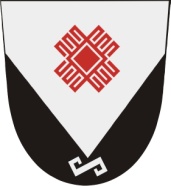 Собрание депутатов муниципального образования «Шоруньжинское сельское поселение» исх. № 15915 марта 2019 год